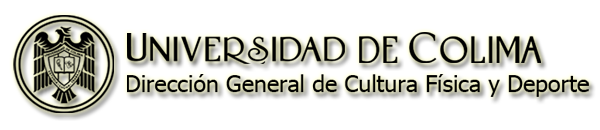 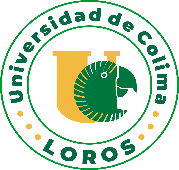 Liga Estudiantil - RUGBYCoordinador: Salvador Cruz Naranjo Cel. 312-304-62 -69   F o r m a t o    d e    I n s c r i p c i ó nLugar y fechaNombre, Firma y Sello del Director del PlantelNota:  Enviar el formato debidamente llenado en computadora, vía WhatsApp, con el responsable de la liga, Salvador Cruz Naranjo.Máximo 12 jugadores, mínimo 10.Formato debidamente firmado y sellado por el Director del plantel.Junta previa acordar con el responsable.Nombre del Equipo:Rama:Facultad y/o Bachillerato:NombreNombreNo. CuentaSem./Gpo.1 ° 2 ° 3 ° 4 ° 5 ° 6 ° 7 ° 8 ° 9 ° 10 ° 11 ° 12 °    Delegado Titular:Teléfono:   Delegado Suplente:Teléfono: